ANEXO I FACULTAD DE EDUCACIÓN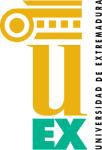 SOLICITUD DE CAMBIO DE GRUPO. Curso 	D/Dª  		_, con D.N.I. nº  	, Domicilio______________________________________________________C.P.__________Localidad__________________________correo electrónico 	, teléfono nº 		,Solicita el CAMBIO DE GRUPO en las siguientes asignaturas:MOTIVOS para solicitar el cambio (según el listado de supuestos de cambio de grupo)Nota:*En el caso de que el motivo alegado sea el nº 7 (otras causas), debe explicar en observaciones las causas por las que solicita el cambio de grupo.Badajoz,  	de  	de  	.Fdo.:  	  Vista la presente instancia, este Decanato estima que:		SI PROCEDE A LO SOLICITADO		NO PROCEDE A LO SOLICITADO POR: ________________________________________________		______________________________________________________________________________		______________________________________________________________________________Contra la presente resolución, que no agota la vía administrativa, cabe interponer recurso de alzada ante el Excmo. Sr. Rector Magnífico de esta Universidad, en el plazo de un mes a partir de la fecha de su notificación, de conformidad con lo dispuesto en los artículos 114 y 115 de la Ley 30/1992, de 26 de noviembre, de Régimen Jurídico de las Administraciones Públicas y del Procedimiento Administrativo Común, modificada por la Ley 4/1999, de 13 de enero.Badajoz,           de                         de 20_____.EL DECANOZACARÍAS CALZADO ALMODÓVARSR. DECANO DE LA FACULTAD DE EDUCACIÓNCÓDIGOASIGNATURACURSOSEMESTREGRUPO EN QUE ESTÁMATRICULADODESEA CAMBIAR A GRUPONumeraciónObservaciones:MOTIVO IMOTIVO 2